Государственная регистрация самоходных машин и прицепов к ним (кроме самоходных машин, военной, специальной и других видов техники Вооруженных Сил Российской Федерации, других войск, воинских формирований и органов, опытных (испытательных) образцов вооружения, военной и специальной техники) ссылка: https://www.gosuslugi.ru/600166/1/formQR код  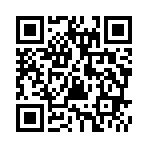 Прием экзаменов на право управления самоходными машинами и выдача удостоверений тракториста- машиниста (тракториста) ссылка: https://www.gosuslugi.ru/600179/1/formQR код 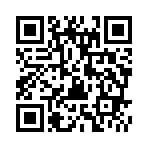 3. Проведение технического осмотра самоходных машин и других видов техники, зарегистрированных органами, осуществляющими государственный надзор за их техническим состоянием ссылка: https://www.gosuslugi.ru/600147/1/formQR код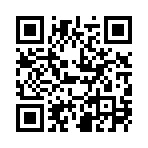 